RAFAEL PACCHIANO ALAMÁN, Secretario de Medio Ambiente y Recursos Naturales, con fundamento en los artículos 32 Bis, fracción VII, de la Ley Orgánica de la Administración Pública Federal; 66, último párrafo, de la Ley General del Equilibrio Ecológico y la Protección al Ambiente; 76, 77 y 78 de su Reglamento en Materia de Áreas Naturales Protegidas y 5, fracción XXV, del Reglamento Interior de la Secretaría de Medio Ambiente y Recursos Naturales, yCONSIDERANDO Que la Comisión Nacional de Áreas Naturales Protegidas, en términos de lo dispuesto por el artículo 66 de la Ley General del Equilibrio Ecológico y la Protección al Ambiente, ha concluido la elaboración del Programa de Manejo del Área de Protección de Recursos Naturales Área de Protección de Recursos Naturales Cuencas de los ríos Valle de Bravo, Malacatepec, Tilostoc y Temascaltepec, Estado de México, que fue establecida mediante el Decreto Presidencial publicado en el Diario Oficial de la Federación el 15 de noviembre de 1941, y dotada con una categoría acorde con la legislación vigente, mediante el Acuerdo por el que se determina como área natural protegida de competencia federal, con la categoría de Área de Protección de Recursos Naturales Zona Protectora Forestal los terrenos constitutivos de las cuencas de los ríos Valle de Bravo, Malacatepec, Tilostoc y Temascaltepec, Edo. de Méx., publicado en el Diario Oficial de la Federación el 23 de junio de 2005,Que el artículo 66, último párrafo de la Ley General del Equilibrio Ecológico y la Protección al Ambiente ordena que la Secretaría de Medio Ambiente y Recursos Naturales publique en el Diario Oficial de la Federación un resumen del programa de manejo respectivo y el plano de localización del Área Natural Protegida correspondiente, por lo que he tenido a bien expedir el siguiente:ACUERDO POR EL QUE SE DA A CONOCER EL RESUMEN DEL PROGRAMA DE MANEJO DEL ÁREA NATURAL PROTEGIDA CON LA CATEGORÍA DE ÁREA DE PROTECCIÓN DE RECURSOS NATURALES CUENCAS DE LOS RÍOS VALLE DE BRAVO, MALACATEPEC, TILOSTOC Y TEMASCALTEPEC, ESTADO DE MÉXICOARTÍCULO ÚNICO. Se da a conocer el Resumen del Programa de Manejo del Área Natural Protegida con la categoría de Área de Protección de Recursos Naturales Cuencas de los ríos Valle de Bravo, Malacatepec, Tilostoc y Temascaltepec, Estado de México, hectáreas, cuyo Resumen, que incluye el plano de localización y subzonificación de dicha Área Natural Protegida, se anexa al presente para que surta los efectos legales a que haya lugar.Dicho Programa de Manejo se encuentra a disposición para su consulta en las oficinas de la Comisión Nacional de Áreas Naturales Protegidas, ubicadas en Ejército Nacional número 223, colonia Anáhuac, Delegación Miguel Hidalgo, Código Postal 11320, Ciudad de México, en las oficinas de la Dirección Regional Centro y Eje Neovolcánico, ubicadas en calle Tabachín número 55, colonia Bellavista, código postal 62170, Municipio de Cuernavaca, Estado de Morelos, y en las oficinas de la Delegación Federal de la propia Secretaría en el Estado de México, ubicadas en Andador Valentín Gómez Farías No. 108, código postal 50250, colonia San Felipe Tlalmimilolpan, Toluca, Estado de México.TRANSITORIOPRIMERO.- El presente Acuerdo y su anexo entrarán en vigor al día siguiente de su publicación en el Diario Oficial de la Federación.SEGUNDO.- A efecto de dar cumplimiento a lo previsto en los artículos 68, último párrafo, y 78 de la Ley General de Mejora Regulatoria, la Secretaría de Medio Ambiente y Recursos Naturales modificará, abrogará o derogará las obligaciones regulatorias o actos especificados en el Análisis de Impacto Regulatorio correspondiente; consistentes en las acciones de desregulación, simplificación y digitalización aplicables al Presente Acuerdo, respecto de los trámites “CONAGUA-01-004-A Concesión de aprovechamiento de aguas subterráneas, modalidad A-General” y "CONAGUA-01-003-A Concesión de aprovechamiento de aguas superficiales, modalidad A-General”, referidos en el “Acuerdo mediante el cual se establecen los trámites  que se presentarán, atenderán y resolverán a través del Sistema Conagu@-Digital, la notificación electrónica en el Buzón del Agua, la no exigencia de requisitos o la forma en que se tendrán por cumplidos y se hace del conocimiento del público en general los días que serán considerados como inhábiles para efectos de los trámites substanciados por la Comisión Nacional del Agua” publicado en el Diario Oficial de la Federación el 1 de octubre de 2018.Dado en la Ciudad de México, a los EL SECRETARIO DE MEDIO AMBIENTE Y RECURSOS NATURALESRAFAEL PACCHIANO ALAMÁN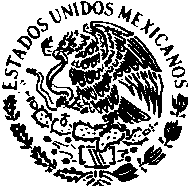 SECRETARÍA DE MEDIO AMBIENTE        Y RECURSOS NATURALES SECRETARÍA DE MEDIO AMBIENTE        Y RECURSOS NATURALES SECRETARÍA DE MEDIO AMBIENTE        Y RECURSOS NATURALES 